UmhverfisráðuneytiSkuggasundi 1101 ReykjavíkReykjavík 20. janúar 2020Drög að frumvarpi til laga um Þjóðgarðastofnun og þjóðgarða.Náttúruverndarsamtök Íslands fagna þessu frumvarpi, sem er um margt er gott tog vel unnið að því frá skildu að gert er ráð fyrir nýjum orkumannvirkjum innan fyrirhugaðs þjóðgarðs. Gengur það gegn alþjóðlegum viðmiðum um að allar framkvæmdir innan þjóðgarða beri að þjóna verndarmarkmiðum.Ný stofnun fyrir þjóðgarða og önnur vernduð svæði kann að verða mikið framfaraskref. Á hinn bóginn er nauðsynlegt að Umhverfisstofnun verði sterkari eftir aðskilnaðinn enda fer hún með afar málefni sem varða hamfarahlýnun og loftslagsbreytingar.Vissulega getað íslensk stjórnvöld stofnað einhvers konar verndarsvæði með virkjanir og uppistöðulón innan marka og kallað það þjóðgarð. Á hinn bóginn eykur það ekki traust á Íslandi. Náttúruverndarsamtökin taka undir með Reykjavíkurborg sem bendir á í umsögn sinni, að Friðlýst svæði eru eign allra landsmanna og t.d. eru öll stór náttúruverndarsvæði staðsett utan höfuðborgarsvæðisins þar sem stærstur hluti landsmanna býr. Ákvarðanir um nýtingu og verndun náttúruverndarsvæða t.d. á hálendi Íslands varða ekki síður þá gesti sem heimsækja þau svæði (þ.m.t mikinn fjölda íbúa fjarlægra sveitarfélaga eins og frá Höfuðborgarsvæðinu) en íbúa heimabyggðar. Tryggja þarf að allir landsmenn og samtök þeirra geti haft aðkomu að ákvörðunartöku allra umdæmisráða með góðu, opnu og vel auglýstu samráði um öll áform og áætlanir.Bæði þessi drög og drög að frumvarpi til laga um til laga um Hálendisþjóðgarð einkennast af þeirri leitni íslenskra stjórnmála að fyrst friðþægja þeim sveitarfélögum sem næst liggja miðhálendinu og hefur verið veitt skipulagsvald yfir hvert sinni tertusneið. Sennilega skýrist þessi leitni af vægi atkvæða milli landsbyggðar og höfuðborgarsvæðisins þar sem hallar á hið síðar nefnda og um leið lýðræðið í landinu.Þrátt fyrir þessa gagnrýni styðja Náttúruverndarsamtökin eindregið aðkomu þeirra sem búa næst fyrirhuguðum þjóðgarði að stjórnun og skipulagningu verndaráætlunar fyrir einstök svæði þjóðgarðsins. Á hinn bóginn er skipulagsvald ekki neitunarvald.Náttúruverndarsamtök munu gera ítarlegri athugasemdir við væntanlegt frumvarp umhverfis- og auðlindaráðherra. Jafnframt lýsa samtökin ánægju sinni með það samráð og samtal sem fram hefur farið við undirbúning þessa frumvarps.Virðingarfyllst,F.h. Náttúruverndarsamtaka Íslands.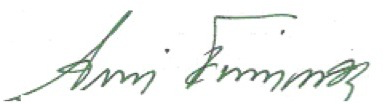 Árni Finnsson.